Wzór oznaczenia LGD (kryteria) (tablica format  min. A3  29,7 x 42 cm, ulotki, plakaty, informacje w radio, strona internetowa itp.)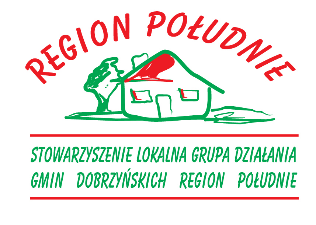 Operacja pn. XXXXXXXXXXXXX dofinansowana w ramach Lokalnej Strategii Rozwoju wdrażanej przez Stowarzyszenie Lokalna Grupa Działania Gmin Dobrzyńskich Region Południeul. Szkolna 4, 87-610 Dobrzyń nad Wisłątel. 54 253 05 38 , e-mail: lgddobrzyn@interia.plwww.lgddobrzyn.pl